Zweeds renspelHet Zweeds renspel of ook wel Zweeds loopspel genaamd, wellicht zelfs een verbastering van het zweet-loopspel is een actief ren- en vragenspel.Op een open terrein met bomen rondom zijn genummerde kaartjes - op volgorde of willekeurig - opgehangen met vragen. Bij elke vraag zijn drie mogelijke antwoorden gegeven.
De groep spelers is verdeeld in tweetallen. Er wordt gestart vanaf een centraal punt in het midden van een terrein. Eén speler van het tweetal blijft achter, de ander gaat op zoek naar het nummer van de vraag die hij moet beantwoorden. Hij leest de vraag en kijkt welke oplossing erbij hoort.
Met dit antwoord rent hij terug, schrijft dit antwoord op het antwoordenblad, terwijl zijn partner al weer op zoek gaat naar de volgende vraag.
Laat elk tweetal bij een andere vraag beginnen.
Zet letters voor de antwoorden. De letters van de juiste antwoorden volgen in de goede volgorde een zin. Het tweetal dat als eerste deze zin kan zeggen tegen de spelleider, heeft het spel gewonnen, Mogelijke vragen bij een leeftijdsgroep 12+ (NB. ook te gebruiken bij het ren-je-rot-spel!): 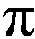 Dit teken staat voor ƒ 2,20372 3,14 37o C De Markies van Carabas komt voor in het sprookje van Vrouw Holle Assepoester De Gelaarsde Kat Artikel 5 in Navo-verband wil zeggen: Als een lidstaat wordt aangevallen betekent dat een aanval op alle lidstaten Alle lidstaten vallen gelijk aan De betalingsverplichtingen worden verdeel in verhouding tot het aantal inwoners van een land KRO staat voor Koninklijke Reddings Organisatie Katholieke Radio Omroep Kerkelijke Regionale Omroep Een puck wordt gebruikt bij IJshockey Cricket Kaatsen Maxima Zorreguita is verloofd met de achterkleinzoon van Koningin Wilhelmina met de middelste zoon van Koningin Beatrix met de iemand die nog nooit de Elfstedentocht heeft geschaatst De Goffert is het voetbalstadion van Vitesse NAC NEC Onderstaand lied is niet van André van Duin: Er staat een paard op de trap De Heidezangers De Sambaballensamba De geestelijke vader van de Cock met cee-oo-cee-kaa is Wolf Baantjer Christie De oudste onderdelen van de radio waren Buizen Transistoren Printplaten Wat past niet in onderstaand rijtje thuis? Mars Lion Lays Het aantal verschillende stukken bij levend stratego bedraagt 10 11 12 De Nederlandse minister van Onderwijs heet Adelmund v.d. Ploeg Hermans Met hoeveel muntjes (minimaal) betaal je na 1 januari 2001 € 3,85? 4 5 6 Wat vond Edison niet uit? De telefoon De gloeilamp De fonograaf Onderstaand woord is geen muziekterm Fuga Alicante Staccato Wat was nooit een serieuze voetbalopstelling? 5 - 3 - 2 4 - 2 - 4 7 - 2 - 1 De naam van de grote baas van Microsoft heet Bill Gates Billy Graham Billy Watson Een bromfietser mag in de bebouwde kom niet harder dan 40 kilometer 30 kilometer 40 kilometer als niet op fietspaden wordt gereden Weet jij waar Willem Wever woont? Ja Nee In Enschede Onderstaand land doet niet mee met de Euro Portugal Frankrijk Groot-Brittannië Het eerstvolgende jaar dat de Olympische zomerspelen worden gehouden, is 2002 2003 2004 Gymnasium is afgeleid van het Griekse woord Gymnos en dat betekent goed kunnende leren naakt streng en duidelijk De laatste jaren zijn er nogal wat landen uiteen gevallen. Nieuwe landen zijn weer gevormd - meestal bestonden zij vroeger ook al. Welk land is niet nieuw gevormd in de laatste twintig jaar? Slovenië Roemenië Letland Rataplan is hond van Lucky Luke Asterix De Daltons Je lever zit in je lichaam hoger dan je maag achter je nieren onder je middenrif De volgende krant is Christelijk De NRC Het Algemeen Dagblad Trouw Een filatelist is Een postzegelverzamelaar Iemand die veel aan liefdadigheid doet Een vogelkenner 